Приложение 1
к административному регламенту
предоставления государственной услуги
"Признание гражданина нуждающимся в социальном
обслуживании и составление индивидуальной
программы предоставления социальных услуг"Перечень многофункциональных центровПеречень подведомственных учрежденийПриложение 2
к административному регламенту
предоставления государственной услуги
"Признание гражданина нуждающимся в социальном
обслуживании и составление индивидуальной
программы предоставления социальных услуг"График* 
приема и консультирования граждан специалистами Департамента/уполномоченного учреждения* Разрабатывается, утверждается руководителем уполномоченного органа и размещается на сайте Департамента**В нерабочие праздничные дни консультирование и прием граждан не осуществляетсяПриложение 3
к административному регламенту
предоставления государственной услуги
"Признание гражданина нуждающимся в социальном
обслуживании и составление индивидуальной
программы предоставления социальных услуг"Блок-схема 
предоставления государственной услуги "Признание гражданина нуждающимся в социальном обслуживании и составление индивидуальной программы предоставления социальных услуг"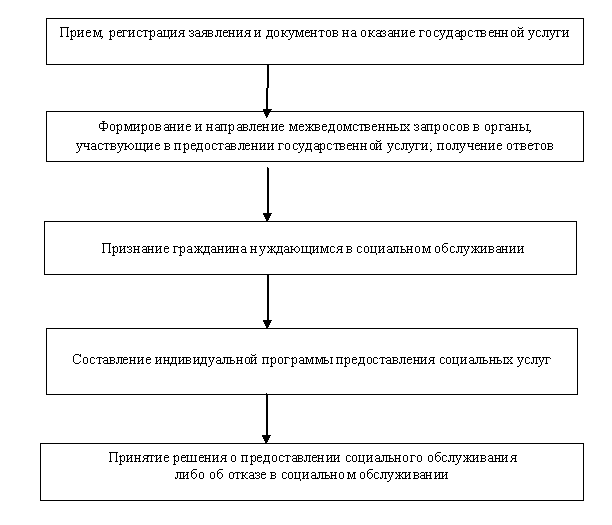 Приложение 4
к административному регламенту
предоставления государственной услуги
"Признание гражданина нуждающимся в социальном
обслуживании и составление индивидуальной
программы предоставления социальных услуг"Титульный листЖурнал
 регистрации заявлений граждан о предоставлении социальных услугДата начала:Дата окончания:Содержание журналаПриложение 5
к административному регламенту
предоставления государственной услуги
"Признание гражданина нуждающимся в социальном
обслуживании и составление индивидуальной
программы предоставления социальных услуг"Расписка 
о приеме документовЗаявление _________________________________________________________________(фамилия, имя, отчество (при наличии) гражданина)от "______"__________________20_______г.и документы:1) ________________________________________ от "______"__________________20_______г.2) ________________________________________ от "______"__________________20_______г.3) ________________________________________ от "______"__________________20_______г.4) ________________________________________ от "______"__________________20_______г.5) ________________________________________ от "______"__________________20_______г.принял"______"__________________20_______г.Приложение 6
к административному регламенту
предоставления государственной услуги
"Признание гражданина нуждающимся в социальном
обслуживании и составление индивидуальной
программы предоставления социальных услуг"Штамп учрежденияАкт
 обследования социально-бытовых условий проживания гражданинаКомиссия в составе (фамилия, имя, отчество (при наличии) и должности): _____________________________________________________________________________________________________________________________________________________________________________________________________________________________________________________________посетила гражданина, обратившегося в Департамент социальной защиты населения Томской области с заявлением о предоставлении социальных услуг___________________________________________________________________________(указать: на дому, в форме полустационарного, стационарного социального обслуживания)1. Фамилия, имя, отчество (при наличии) гражданина ____________________________________2. Дата рождения:_____________________________________________3. Домашний адрес: ______________________________________________________________________________________________________________________(почтовый индекс, район, населенный пункт, улица, дом N, кв. N, телефон)4. По данному адресу зарегистрированы:_________________________________________________________________________________________________________________________________________________________________________________________________________5. По данному адресу проживают: ______________________________________________________________________________________________________________________________________________________________________________________________________________6. Занимаемое жилое помещение:Общая площадь __________ кв. м.Жилая площадь __________ кв. м.Количество комнат ________________7. Условия проживания:__________________________________________________(частный дом, благоустроенная квартира, полублагоустроенная квартира, коммунальная комната, квартира гостиничного типа и др.)8. Собственник жилого помещения:_______________________________________(гражданин, родственники гражданина, муниципальное образование, третьи лица (аренда жилья)9. Степень благоустройства жилых помещений:Отопление: ____________________________________________________________(централизованное, газовое, печное)Водоснабжение: _________________________________________________________(холодная и горячая вода, только холодная вода, нет водоснабжения)10. Санитарно-гигиеническое состояние жилья: ____________________________(удовлетворительное/ неудовлетворительное)11. Категория нетрудоспособного гражданина (документ: серия, N, кем выдан)_______________________________________________________________________________________________________(инвалид, участник Великой Отечественной войны, член семьи погибшего (умершего), инвалид I, II, III группы, ветеран труда, труженик тыла и т.д.)12. Способность к самообслуживанию (т.е. способность человека самостоятельно осуществлять основные физиологические потребности, выполнять повседневную бытовую деятельность, в том числе навыки личной гигиены):____________________________________________________________________________(в какой степени сохранена или частично затруднена; отсутствует)13. Степень способности к передвижению (нужное подчеркнуть):передвигается за пределы квартиры;передвигается в пределах квартиры;передвигается с помощью посторонних лиц;не передвигается самостоятельно.14. Медицинское обслуживание: поликлиника _________________________________________,медико-санитарная часть N ____, фельдшерско-акушерский пункт _________________________15. Установлено опекунство:________________________________________________________________________________________________________________________________(фамилия, имя, отчество (при наличии) опекуна, его домашний адрес, телефон (при наличии), виды помощи и периодичность их предоставления (со слов гражданина))16. Величина среднедушевого дохода:______________________________________Вид и размер пенсии:____________________________________________________(по старости, социальная, по инвалидности)17. Семейное положение: ________________________________________________18. Семейный статус:_________________________________________________(одинокий, одиноко проживающий, одинокая супружеская пара, одиноко проживающая супружеская пара,проживает в семье близких родственников, проживает в семье родственников, иное)19. Сведения о родственниках:__________________________________________Родственники (родители, супруг (супруга), сын (дочь), усыновитель, усыновленный, родной брат (сестра), дедушка (бабушка), внук (внучка)<*> Если родственники изменяли фамилию, имя, отчество (при наличии), то необходимо указать их прежние фамилию, имя, отчество (при наличии).<**> Заполняется при наличии сведений20. В каких социальных услугах нуждается:_________________________________________________________________________________________________________________________________________________________________________________________________________________________________________________________(в соответствии с Перечнем социальных услуг, утвержденным Законом Томской области от 8 октября 2014 года N 127 - ОЗ "Об организации социального обслуживания граждан в Томской области").21. Дополнительные сведения о гражданине:_______________________________________________________________________________________________________________________________________________________________________________________________________________________________________________________22. Заключение комиссии:О признании гражданина нуждающимся в социальном обслуживании (либо отказе в социальном обслуживании):___________________________________________________________________________________________________________________________________________________________________________________________________(нуждается в соответствии с пунктом ___ части первой статьи 15 Федерального закона от 28 декабря 2013 года N 442-ФЗ "Об основах социального обслуживания граждан в Российской Федерации"/ отказано в предоставлении социального обслуживания по причине _______)Акт составлен:Дата "______"___________________20____г.Информация, содержащаяся в акте, будет использована поставщиком социальных услуг только с целью предоставления социальных услуг.Дата "______"___________________20____г.Наименование ДепартаментаАдрес, телефон для справок и предварительной записи на прием, адрес электронной почтыДепартамент социальной защиты населенияТомской области634021, г. Томск, Шевченко ул., д. 24(8-3822) 627-000, (8-3822) 602745,факс (3822) 627-004Электронная почта: dszn@socialwork.tomsk.gov.ruНаименование МФЦАдрес, адрес электронной почты дляпредварительной записи на приемАдрес, адрес электронной почты дляпредварительной записи на приемМногофункциональный центр представления государственных и муниципальных услуг (МФЦ)г. Томск, ул. Тверская, 74тел. (83822) 714-001;Региональный центр телефонногообслуживания: 8-800-350-08-50;сайт: http://mfc.tomsk.ru/Электронная почта: inform1@mfc.tomsk.ruг. Томск, ул. Тверская, 74тел. (83822) 714-001;Региональный центр телефонногообслуживания: 8-800-350-08-50;сайт: http://mfc.tomsk.ru/Электронная почта: inform1@mfc.tomsk.ruОтдел ОГКУ "ТО МФЦ" по Октябрьскому районуг. Томска634050, г. Томск, ул. Пушкина, 63, стр. 5Электронная почта: inform1@mfc.tomsk.ru634050, г. Томск, ул. Пушкина, 63, стр. 5Электронная почта: inform1@mfc.tomsk.ruОтдел ОГКУ "ТО МФЦ" по Асиновскому району636841, Томская область, г. Асино, ул. им. Ленина, 70Электронная почта: inform1@mfc.tomsk.ruОтдел ОГКУ "ТО МФЦ" по Кожевниковскому районуТомская область, с. Кожевниково, ул. Парковая, 1, стр. 3Электронная почта:inform1@mfc.tomsk.ruОтдел ОГКУ "ТО МФЦ" по Колпашевскому району636451, Томская области, Колпашевский район, г. Колпашево, ул. Л. Толстого, д. 14Электронная почта: inform1@mfc.tomsk.ruОтдел ОГКУ "ТО МФЦ" по Молчановскому району636330, Томская область, Молчановский район, с. Молчаново, ул. Димитрова, д. 15Электронная почта: inform1@mfc.tomsk.ruОтдел ОГКУ "ТО МФЦ" по Первомайскому району636930, Томская область, Первомайский район, с. Первомайское, ул. Степная, д. 26Электронная почта: inform1@mfc.tomsk.ruОтдел ОГКУ "ТО МФЦ" по ЗАТО Северск636039, Томская область, ЗАТО Северск, пр. Коммунистический, д. 103Электронная почта: inform1@mfc.tomsk.ruОтдел ОГКУ "ТО МФЦ" по Чаинскому району636400, Томская область, Чаинский район, с. Подгорное, ул. Лесная, д. 36Электронная почта: inform1@mfc.tomsk.ruНаименование подведомственного учрежденияАдрес, телефон для справок и предварительной записи на приемЦентры социального обслуживания населенияЦентры социального обслуживания населенияОбластное государственное автономное учреждение "Комплексный центр социального обслуживания населения Томской области"634045, Томская область, г. Томск, ул. Мокрушина, 20/3телефон 8(3822) 41 07 97Электронная почта:makrush@social.tomsk.gov.ruОбластное государственное автономное учреждение "Комплексный центр социального обслуживания населения ЗАТО Северск"636000, Томская область, ЗАТО Северск, ул. Свердлова, 2аТелефон 8(3823) 98 22 57Электронная почта:kcsotm7@social.tomsk.gov.ruЦентры социальной поддержки населенияпо городам и муниципальным образованиям Томской областиЦентры социальной поддержки населенияпо городам и муниципальным образованиям Томской областиОбластное государственное бюджетное учреждение "Центр социальной поддержки Александровского района636760, с. Александровское,ул. Ленина, д. 7 (8-382-55) 25-080,26-002Электронная почта:aleksan@czs.social.tomsk.gov.ruОбластное государственное бюджетное учреждение "Центр социальной поддержки Асиновского района"636840, г. Асино,ул. Ленина, 70(8-382-41) 22-637, 22-016Электронная почта:asino@socialwork.tomsk.gov.ruОбластное государственное бюджетное учреждение "Центр социальной поддержки Бакчарского района"636200, с. Бакчар,ул. Ленина, 53(8-382-49) 21-360, 22-277bakchar@socialwork.tomsk.gov.ruОбластное государственное бюджетное учреждение "Центр социальной поддержки Верхнекетского района"636500, пгт. Белый Яр,ул. Береговая, д. 7(8-382-58) 21-583, 23-239Электронная почта:verhket@czs.social.tomsk.gov.ru evm@czsver.social.tomsk.gov.ruОбластное государственное бюджетное учреждение "Центр социальной поддержки Зырянского района"636850, с. Зырянское,ул. Смирнова, 15(8-382-43) 22-254, 22-268Электронная почта:zyryan@czs.social.tomsk.gov.ruОбластное государственное бюджетное учреждение "Центр социальной поддержки Кривошеинского района"636300, с. Кривошеино,ул. Октябрьская, 55(8-382-51) 22-620, 22-000Электронная почта:apv@czskri.social.tomsk.gov.ru krivosheino@socialwork.tomsk.gov.ruОбластное государственное бюджетное учреждение "Центр социальной поддержки Колпашевского района"636465, г. Колпашево,ул. Дорожная, 24(8-382-54) 40-529, 58-087Электронная почта:kolpashevo@socialwork.tomsk.gov.ruОбластное государственное бюджетное учреждение "Центр социальной поддержки Кожевниковского района"636160, с. Кожевниково,ул. Гагарина, д. 14а(8-382-44) 21-584, 22-791Электронная почта:kozhevnikovo@socialwork.tomsk.gov.ruОбластное государственное бюджетное учреждение "Центр социальной поддержки Каргасокского района"636700, с. Каргасок,ул. Голещихина, 38(8-382-53)23-497, 23-200Электронная почта:abd@czskar.social.tomsk.gov.ruОбластное государственное бюджетное учреждение "Центр социальной поддержки г. Кедровый"636615, г. Кедровый,1 Мкр, д. 41(8-382-50)35-108, 35-127Электронная почта:kedrovyi@socialwork.tomsk.gov.ruОбластное государственное бюджетное учреждение "Центр социальной поддержки Молчановского района"636330, с. Молчаново,ул. Димитрова, д. 51(8-382-56) 23-024, 22-448Электронная почта:molchanovo@socialwork.tomsk.gov.ruОбластное государственное бюджетное учреждение "Центр социальной поддержки Первомайского района"636930, с. Первомайское,ул. Советская, д. 14(8-382-45) 21-907, 21-109Электронная почта:ngh@czsper.social.tomsk.gov.ru pervomaika@socialwork.tomsk.gov.ruОбластное государственное бюджетное учреждение "Центр социальной поддержки Парабельского района"636600, с. Парабель,ул. Шишкина, 6(8-382-52) 21-758, 21-310Электронная почта:parabel@socialwork.tomsk.gov.ruОбластное государственное бюджетное учреждение "Центр социальной поддержки населения г. Стрежевого"636780 г. Стрежевой,ул. Нефтяников, 23(8-382-59) 5-02-18, 5-36-14Электронная почта:strejevoi@czs.social.tomsk.gov.ruОбластное государственное бюджетное учреждение "Центр социальной поддержки Томского района"634009, г. Томск,ул. Р. Люксембург, 19(8382) 51-51-99, 51-58-69, 51-36-99Электронная почта:tom@czs.social.tomsk.gov.ruОбластное государственное бюджетное учреждение "Центр социальной поддержки Тегульдетского района"636900, с. Тегульдет,ул. Ленина, 136(8-382-46) 21-851, 21-260Электронная почта:teguldet@czs.social.tomsk.gov.ruОбластное государственное бюджетное учреждение "Центр социальной поддержки Чаинского района"636400, с. Подгорное,ул. Ленинская, 11(8-382-57) 21-686, 21-462Электронная почта:chainsk@czs.social.tomsk.gov.ruОбластное государственное бюджетное учреждение "Центр социальной поддержки Шегарского района"636130, с. Мельниково,ул. Московская, д. 17(8-382-47) 22-303, 21-877Электронная почта:shegarka@czs.social.tomsk.gov.ruN
п/пДень неделиВремя приема, консультирования**1Понедельник2Вторник3Среда4Четверг5Пятница6Суббота, ВоскресеньеВыходнойN
п/пДатаконсультирования, фамилия, имя, отчество (при наличии) и должность специалистаФамилия, имя, отчество (при наличии) гражданинаСведения о гражданине (адрес, телефон, категория)Дата и номер регистрации заявления (с пакетом документов)Результат рассмотрения(дата, номер распоряжения Департамента социальной защиты населения Томской области, уведомления)123456______________________________________________________________(фамилия, имя, отчество (при наличии), должность специалиста)(подпись)_________________(место составления)от "_____"_____________________20____г.Степень родстваФамилия, имя, отчество (при наличии) <*>Год, место рождения <**>Место работы, должность <**>Адрес места проживания, телефон<**>Наличие (отсутствие) ухода и помощи_______________________________________________________(фамилия, имя, отчество (при наличии), должность специалиста)(подпись)____________________________________________________(фамилия, имя, отчество (при наличии), должность специалиста)(подпись)_____________________________________________________(фамилия, имя, отчество (при наличии), должность специалиста)(подпись)________________________________________________________(фамилия, имя, отчество (при наличии), должность специалиста)(подпись)____________________________________________________(фамилия, имя, отчество (при наличии) гражданина)(подпись)